04-157 Икарус, Ikarus-250.59 4х2 двухдверный междугородный автобус, мест сидячих 42+2/44+2, багажный отсек 10.6 м3 1.15 тн, снаряженный вес 10.7 тн, полный вес 14.7 тн, Raba-MAN D2156HM6UT/MT6U/2356HM6UT 220/256 лс, 113 км/час, 6328 экз., Венгрия 1984-89 г.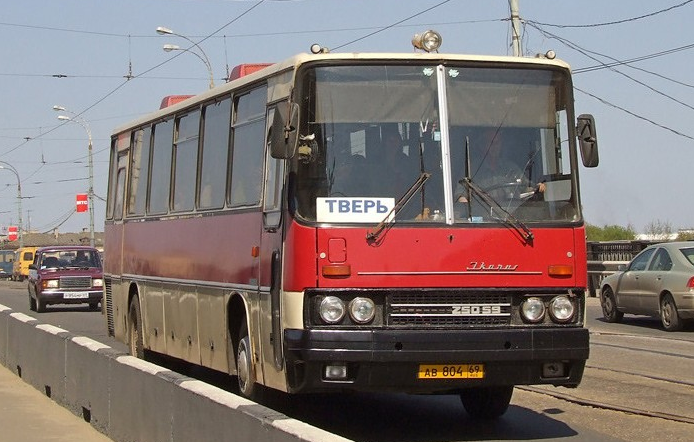  Икарус 250 — высокопольный междугородный автобус, производившийся в Венгрии с 1971 по 2003 год. Ikarus 250 по праву считается флагманом всего «200-го» семейства «Икарусов». Первый опытный экземпляр «250-й» модели был собран 1-го мая 1967 года. Второй опытный Ikarus 250, собранный в том же году, отправили на межведомственные испытания в СССР, которые проводились с января по август 1968 года. За это время тёмно-зелёный автобус с белой юбкой накрутил по СССР более 40 тыс. километров. В отличие от опытных образцов серийные «Икарусы» немного изменились внешне: прямоугольные передние фары заменили на сдвоенные круглые, с боковых окон убрали центральные вертикальные перемычки, колёсные арки получили более плавные обводы и т. д. В Советский Союз ранние Ikarus 250 поступали в двух основных комплектациях: люксовый Ikarus 250.10 имел в салоне 45 мест (включая место для экскурсовода), бар-буфет и гардероб для хранения верхней одежды пассажиров; бюджетный Ikarus 250.09 был лишён дополнительного оборудования, но за счёт этого у него увеличилось количество мест для сидения – до 57.  Советский Союз наряду с Восточной Германией были основными заказчиками Ikarus 250. Доля импорта Ikarus 250 для СССР за весь срок его производства составила около 90%, от общего количества выпущенных машин.С 1976 года в страну стали поставлять автобусы в новой комплектации – Ikarus 250.12. В отличие от предыдущих машин радиатор системы охлаждения двигателя у них был перенесён назад, в моторный отсек, ранее радиатор располагался под передним бампером. Двигатель на автобусе остался тем же, а вот 5-ступенчатую КП устанавливали новую – ASH 75.1-A7.B1.C3.D2.E1. В следующем, 1977 году, флагманская машина подверглась небольшому рестайлингу – из заметных внешних признаков новый чёрный пластиковый бампер спереди. Индекс автобуса изменился на Ikarus 250.22.  С 1980 года в СССР начали приходить Ikarus 250.58, специально созданные для Советского Союза, которые даже внешне сильно отличались от тех автобусов, что были раньше. Новые машины получили переднюю дверь слайдерного (сдвижного) типа, открываемую теперь дистанционно с места водителя. На машинах поздних выпусков на этой двери снизу появился прозрачный застекленный люк. Сзади появилась дополнительная входная дверь, открываемая вручную. В салоне за счёт появления дополнительной входной площадки сзади сократилось число посадочных мест до 43, включая экскурсовода, а сами автобусы вместо привычного красного цвета получили центральную полосу яркого алого цвета . Вновь изменилась и агрегатная часть. На Ikarus 250.58 стали устанавливать более мощный двигатель Raba-MAN D2356HM6U мощностью 220 л.с. и 6-ступенчатую КП Csepel ZF S6-90U-708.1. Передний мост получил новый стабилизатор поперечной устойчивости. В таком виде флагманские автобусы поставлялись в нашу страну до 1983 года включительно.В это же время в СССР были поставлены автобусы-салоны Ikarus 250.48, в основном для нужд Министерства обороны. Внешне они практически не отличались от массовых Ikarus 250.58, кроме установленного в задней части крыши большого блока кондиционеров, зато внутри они имели шикарный салон с индивидуальными вращающимися вокруг своей оси креслами и небольшую кают-компанию в кормовой части. Пришедший на смену в 1984 году Ikarus 250.59 стал самым массовым представителем «Икарусов» «250-го» семейства в нашей стране. Основное внешнее отличие от предыдущей модификации 6 более узких окон по левому борту после водительского окна и 5 по правому между дверями. У предыдущей модификации было 5 широких окон по левому и 4 по правому бортах. В этой модификации размеры базы увеличились на 30 мм, размеры переднего свеса  увеличились на 10 мм, а заднего уменьшился на 50 мм,  уменьшилась и габаритная длина на 10 мм, изменился уровень пола и развесовка по осям. Конструкторы изменили кузов из соображений прочности конструкции. Из СССР приходило достаточно много нареканий на то, что на плохих дорогах фермы трескались и крыша начинала "гулять", а задняя часть автобуса проседала. Изменилось положение шкафа в салоне. По всей видимости, модернизация Икарус 250 была проведена с целью унификации с Икарус 256. Т. к. практически все размеры кроме базы, а соответственно и длинны, у 250.59 и 256 равны. От предыдущей модели его отличали окраска - в алый цвет теперь окрашивалась вся верхняя часть автобуса, наличие второй автоматически открывающейся двери, тоже слайдерного типа, в салоне вместо обычных занавесок появились опускающиеся шторки с фиксаторами, а на крыше заметно изменилась форма воздухозаборников (4 попарных воздухозаборника на крыше вместо трёх). Двигатель у Ikarus 250.59 стал ещё мощнее – 250 л.с. С 1989 года пришла очередность новых версий: Ikarus 250.93 с увеличенным до 51 места и без бытового блока в салоне и Ikarus 250.95 с сохранившейся планировкой салона для дальних междугородных маршрутов. Агрегаты остались прежними, а внешне автобусы новых комплектаций можно было отличить по уменьшенному в размерах боковому окну водительской кабины и изменённой схеме окраски: чаще всего теперь они были окрашены в цвет слоновой кости с красной «юбкой» и тремя продольными красными полосами вдоль бортов.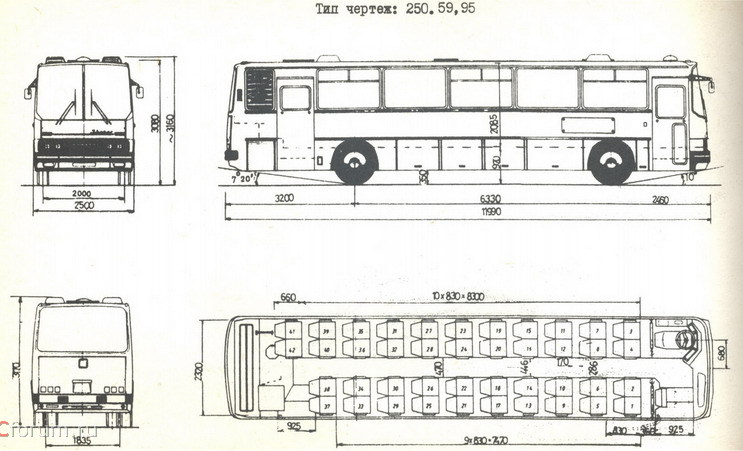 ТЕХНИЧЕСКИЕ ХАРАКТЕРИСТИКИ   Ikarus 250ТЕХНИЧЕСКИЕ ХАРАКТЕРИСТИКИ   Ikarus 250ТЕХНИЧЕСКИЕ ХАРАКТЕРИСТИКИ   Ikarus 250ТЕХНИЧЕСКИЕ ХАРАКТЕРИСТИКИ   Ikarus 250ТЕХНИЧЕСКИЕ ХАРАКТЕРИСТИКИ   Ikarus 250ТЕХНИЧЕСКИЕ ХАРАКТЕРИСТИКИ   Ikarus 250ТЕХНИЧЕСКИЕ ХАРАКТЕРИСТИКИ   Ikarus 250ТЕХНИЧЕСКИЕ ХАРАКТЕРИСТИКИ   Ikarus 250ТЕХНИЧЕСКИЕ ХАРАКТЕРИСТИКИ   Ikarus 250ТЕХНИЧЕСКИЕ ХАРАКТЕРИСТИКИ   Ikarus 250Модификация250.09250.09250.12250.58250.59250.93250.93а250.95250.95Класс и категория автобусаКласс и категория автобусаКласс и категория автобусаКласс и категория автобусаКласс и категория автобусаКласс и категория автобусаКласс и категория автобусаКласс и категория автобусаКласс и категория автобусаКласс и категория автобусаБольшой, М3Большой, М3••••••••Назначение автобусаНазначение автобусаНазначение автобусаНазначение автобусаНазначение автобусаНазначение автобусаНазначение автобусаНазначение автобусаНазначение автобусаНазначение автобусаТуристический, Класс IIIТуристический, Класс III••••••••Тип кузоваТип кузоваТип кузоваТип кузоваТип кузоваТип кузоваТип кузоваТип кузоваТип кузоваТип кузоваЦельнометаллический, вагонной компоновкиЦельнометаллический, вагонной компоновки••••••••Длина / ширина / высота, мм.Длина / ширина / высота, мм.Длина / ширина / высота, мм.Длина / ширина / высота, мм.Длина / ширина / высота, мм.Длина / ширина / высота, мм.Длина / ширина / высота, мм.Длина / ширина / высота, мм.Длина / ширина / высота, мм.Длина / ширина / высота, мм.11990 / 2500 / 3170~320011990 / 2500 / 3170~3200••••••••Максимальная осевая нагрузка, передняя ось / задняя ось, кг.Максимальная осевая нагрузка, передняя ось / задняя ось, кг.Максимальная осевая нагрузка, передняя ось / задняя ось, кг.Максимальная осевая нагрузка, передняя ось / задняя ось, кг.Максимальная осевая нагрузка, передняя ось / задняя ось, кг.Максимальная осевая нагрузка, передняя ось / задняя ось, кг.Максимальная осевая нагрузка, передняя ось / задняя ось, кг.Максимальная осевая нагрузка, передняя ось / задняя ось, кг.Максимальная осевая нагрузка, передняя ось / задняя ось, кг.Максимальная осевая нагрузка, передняя ось / задняя ось, кг.5700 / 98005700 / 9800•5800 / 100005800 / 10000•5800 / 104005800 / 10400•6000 / 100006000 / 10000•••••Масса снаряжённая / полная, кг.Масса снаряжённая / полная, кг.Масса снаряжённая / полная, кг.Масса снаряжённая / полная, кг.Масса снаряжённая / полная, кг.Масса снаряжённая / полная, кг.Масса снаряжённая / полная, кг.Масса снаряжённая / полная, кг.Масса снаряжённая / полная, кг.Масса снаряжённая / полная, кг.10700 / 1470010700 / 14700••10700 / 15440~1600010700 / 15440~16000•10780 / 1550010780 / 15500•11000 / 1580011000 / 15800•11000 / 1620011000 / 16200•11260 / 1600011260 / 16000••База, мм.База, мм.База, мм.База, мм.База, мм.База, мм.База, мм.База, мм.База, мм.База, мм.63306330••••••••Колёсная формулаКолёсная формулаКолёсная формулаКолёсная формулаКолёсная формулаКолёсная формулаКолёсная формулаКолёсная формулаКолёсная формулаКолёсная формула4x24x2••••••••Колея передних / задних колёс, мм.Колея передних / задних колёс, мм.Колея передних / задних колёс, мм.Колея передних / задних колёс, мм.Колея передних / задних колёс, мм.Колея передних / задних колёс, мм.Колея передних / задних колёс, мм.Колея передних / задних колёс, мм.Колея передних / задних колёс, мм.Колея передних / задних колёс, мм.2000 / 18352000 / 1835•2013 / 18352013 / 1835•••••••Свес передний / задний, мм.Свес передний / задний, мм.Свес передний / задний, мм.Свес передний / задний, мм.Свес передний / задний, мм.Свес передний / задний, мм.Свес передний / задний, мм.Свес передний / задний, мм.Свес передний / задний, мм.Свес передний / задний, мм.2460 / 32002460 / 3200••••••••Угол проходимости передний / задний, градусУгол проходимости передний / задний, градусУгол проходимости передний / задний, градусУгол проходимости передний / задний, градусУгол проходимости передний / задний, градусУгол проходимости передний / задний, градусУгол проходимости передний / задний, градусУгол проходимости передний / задний, градусУгол проходимости передний / задний, градусУгол проходимости передний / задний, градус10° / 7,2°10° / 7,2°••••••••Минимальный радиус разворота, м.Минимальный радиус разворота, м.Минимальный радиус разворота, м.Минимальный радиус разворота, м.Минимальный радиус разворота, м.Минимальный радиус разворота, м.Минимальный радиус разворота, м.Минимальный радиус разворота, м.Минимальный радиус разворота, м.Минимальный радиус разворота, м.12,012,0••••••••Максимальный преодолеваемый подъем, %Максимальный преодолеваемый подъем, %Максимальный преодолеваемый подъем, %Максимальный преодолеваемый подъем, %Максимальный преодолеваемый подъем, %Максимальный преодолеваемый подъем, %Максимальный преодолеваемый подъем, %Максимальный преодолеваемый подъем, %Максимальный преодолеваемый подъем, %Максимальный преодолеваемый подъем, %2020••••••••Тормозная системаТормозная системаТормозная системаТормозная системаТормозная системаТормозная системаТормозная системаТормозная системаТормозная системаТормозная системаРабочаяРабочаяРабочаяРабочаяРабочаяРабочаяРабочаяРабочаяРабочаяРабочая Двухконтурная, пневматическая с приводом от тормозной камеры. Автоматическая система регулировки тормозов Двухконтурная, пневматическая с приводом от тормозной камеры. Автоматическая система регулировки тормозов••••••••СтояночнаяСтояночнаяСтояночнаяСтояночнаяСтояночнаяСтояночнаяСтояночнаяСтояночнаяСтояночнаяСтояночнаяТормозной цилиндр с аккумуляцией силы пружины, действующий на задние колёса, регулируемого действия, с ручным приводомТормозной цилиндр с аккумуляцией силы пружины, действующий на задние колёса, регулируемого действия, с ручным приводом••••••••ПодвескаПодвескаПодвескаПодвескаПодвескаПодвескаПодвескаПодвескаПодвескаПодвескаЗависимая, пневматическая. Воздушная рессора с полой резиновой подушкой. Амортизаторы гидравлические, телескопические, двухстороннего действияЗависимая, пневматическая. Воздушная рессора с полой резиновой подушкой. Амортизаторы гидравлические, телескопические, двухстороннего действия••••••••СалонСалонСалонСалонСалонСалонСалонСалонСалонСалонМодификацияМодификация250.09250.12250.58250.59250.93250.93A250.93A250.95Конфигурация дверейКонфигурация дверейКонфигурация дверейКонфигурация дверейКонфигурация дверейКонфигурация дверейКонфигурация дверейКонфигурация дверейКонфигурация дверейКонфигурация дверей1 — 0 — 01 — 0 — 0••1 — 0 — 11 — 0 — 1••••••Число мест для сидения / стояния, ед.Число мест для сидения / стояния, ед.Число мест для сидения / стояния, ед.Число мест для сидения / стояния, ед.Число мест для сидения / стояния, ед.Число мест для сидения / стояния, ед.Число мест для сидения / стояния, ед.Число мест для сидения / стояния, ед.Число мест для сидения / стояния, ед.Число мест для сидения / стояния, ед.42+1+1 / 042+1+1 / 0•••••44+1+1 / 044+1+1 / 0••51+1+1 / 051+1+1 / 0•••Пассажировместимость, ед.Пассажировместимость, ед.Пассажировместимость, ед.Пассажировместимость, ед.Пассажировместимость, ед.Пассажировместимость, ед.Пассажировместимость, ед.Пассажировместимость, ед.Пассажировместимость, ед.Пассажировместимость, ед.4343•••••4545••5252•••Силовой агрегат Дизельный двигательСиловой агрегат Дизельный двигательСиловой агрегат Дизельный двигательСиловой агрегат Дизельный двигательСиловой агрегат Дизельный двигательСиловой агрегат Дизельный двигательСиловой агрегат Дизельный двигательСиловой агрегат Дизельный двигательСиловой агрегат Дизельный двигательСиловой агрегат Дизельный двигатель RÁBA M.A.N. D2156HM6UT RÁBA M.A.N. D2156HM6UT•••RÁBA-M.A.N. D2156MT6URÁBA-M.A.N. D2156MT6U•RÁBA-M.A.N. D2356HM6URÁBA-M.A.N. D2356HM6U••RÁBA D10UTSLL190RÁBA D10UTSLL190••Расположение цилиндровРасположение цилиндровРасположение цилиндровРасположение цилиндровРасположение цилиндровРасположение цилиндровРасположение цилиндровРасположение цилиндровРасположение цилиндровРасположение цилиндровL6L6••••••••Рабочий объём, см3Рабочий объём, см3Рабочий объём, см3Рабочий объём, см3Рабочий объём, см3Рабочий объём, см3Рабочий объём, см3Рабочий объём, см3Рабочий объём, см3Рабочий объём, см310344-1035010344-10350•••••••1069010690••Мощность, кВт (л.с.) / Крутящий момент, НмМощность, кВт (л.с.) / Крутящий момент, НмМощность, кВт (л.с.) / Крутящий момент, НмМощность, кВт (л.с.) / Крутящий момент, НмМощность, кВт (л.с.) / Крутящий момент, НмМощность, кВт (л.с.) / Крутящий момент, НмМощность, кВт (л.с.) / Крутящий момент, НмМощность, кВт (л.с.) / Крутящий момент, НмМощность, кВт (л.с.) / Крутящий момент, НмМощность, кВт (л.с.) / Крутящий момент, Нм141 (192) (при 2100 об/мин-1) / 696 при 1300 об/мин-1141 (192) (при 2100 об/мин-1) / 696 при 1300 об/мин-1••162 (220) при 2100 об/мин-1 / 820 при 1600 об/мин-1162 (220) при 2100 об/мин-1 / 820 при 1600 об/мин-1••••188 (256) при 2200 об/мин-1/ 898 при 1600 об/мин-1188 (256) при 2200 об/мин-1/ 898 при 1600 об/мин-1•190 (258) при 1900 об/мин-1/ 1100 при 1900 об/мин-1190 (258) при 1900 об/мин-1/ 1100 при 1900 об/мин-1••Максимальная скорость, км/ч.Максимальная скорость, км/ч.Максимальная скорость, км/ч.Максимальная скорость, км/ч.Максимальная скорость, км/ч.Максимальная скорость, км/ч.Максимальная скорость, км/ч.Максимальная скорость, км/ч.Максимальная скорость, км/ч.Максимальная скорость, км/ч.106106•••••113113•Расход топлива при 60 км/ч, л/100 км.Расход топлива при 60 км/ч, л/100 км.Расход топлива при 60 км/ч, л/100 км.Расход топлива при 60 км/ч, л/100 км.Расход топлива при 60 км/ч, л/100 км.Расход топлива при 60 км/ч, л/100 км.Расход топлива при 60 км/ч, л/100 км.Расход топлива при 60 км/ч, л/100 км.Расход топлива при 60 км/ч, л/100 км.Расход топлива при 60 км/ч, л/100 км.26,526,5•••••31,431,4•Экологический классЭкологический классЭкологический классЭкологический классЭкологический классЭкологический классЭкологический классЭкологический классЭкологический классЭкологический классEuro 0Euro 0••••••Euro IEuro I••КПП МеханическаяКПП МеханическаяКПП МеханическаяКПП МеханическаяКПП МеханическаяКПП МеханическаяКПП МеханическаяКПП МеханическаяКПП МеханическаяКПП МеханическаяASH 75.1-A7ASH 75.1-A7••Csepel ZF S6-90UCsepel ZF S6-90U••Csepel ZF S6-90U-708.1Csepel ZF S6-90U-708.1••••Число передачЧисло передачЧисло передачЧисло передачЧисло передачЧисло передачЧисло передачЧисло передачЧисло передачЧисло передач5 / 15 / 1••6 / 16 / 1••••••Поставки автобусов Ikarus 250 в СССРПоставки автобусов Ikarus 250 в СССРПоставки автобусов Ikarus 250 в СССРПоставки автобусов Ikarus 250 в СССР1968 г.51983 г.10201969 г.31984 г.14331970 г.501985 г.11511971 г.3001986 г.12521972 г.7041987 г.9441973 г.501 1988 г.12581974 г.5011989 г.7511975 г.6021990 г.8861976 г.5021991 г.611977 г.5011992 г.1311978 г.5001993 г.1221979 г.5001994 г.101980 г.5001995 г.21981 г.799Всего:15 8701982 г.881Всего:15 870